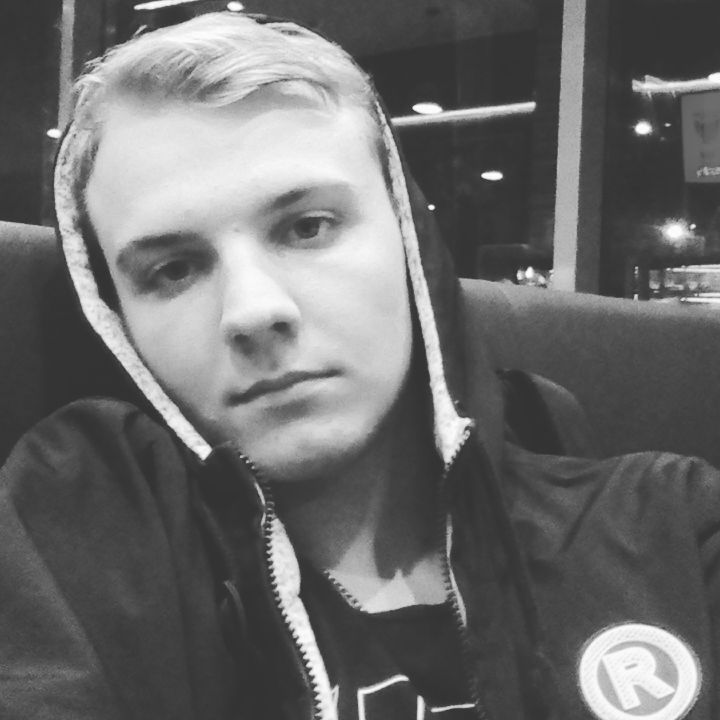 Паламарчук Богдан Олегович  Факультет інформаційних технологій (https://nubip.edu.ua/IT.NUBIP)Кафедра: Комп’ютерних систем та мереж(https://nubip.edu.ua/node/3713) Спеціальність: Комп’ютерна інженерія (https://nubip.edu.ua/node/38027) Освітня програма: Комп’ютерні системи та мережіТема  магістерської роботи: Дослідження системи управління мікрокліматом у розумному будинку з використанням веб додатку.Керівник: Місюра Максим Дмитрович, к.т.н., доцент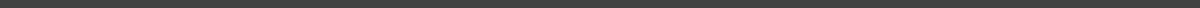 ПУБЛІКАЦІЇРЕФЕРАТОСОБИСТІ ДОСЯГНЕННЯ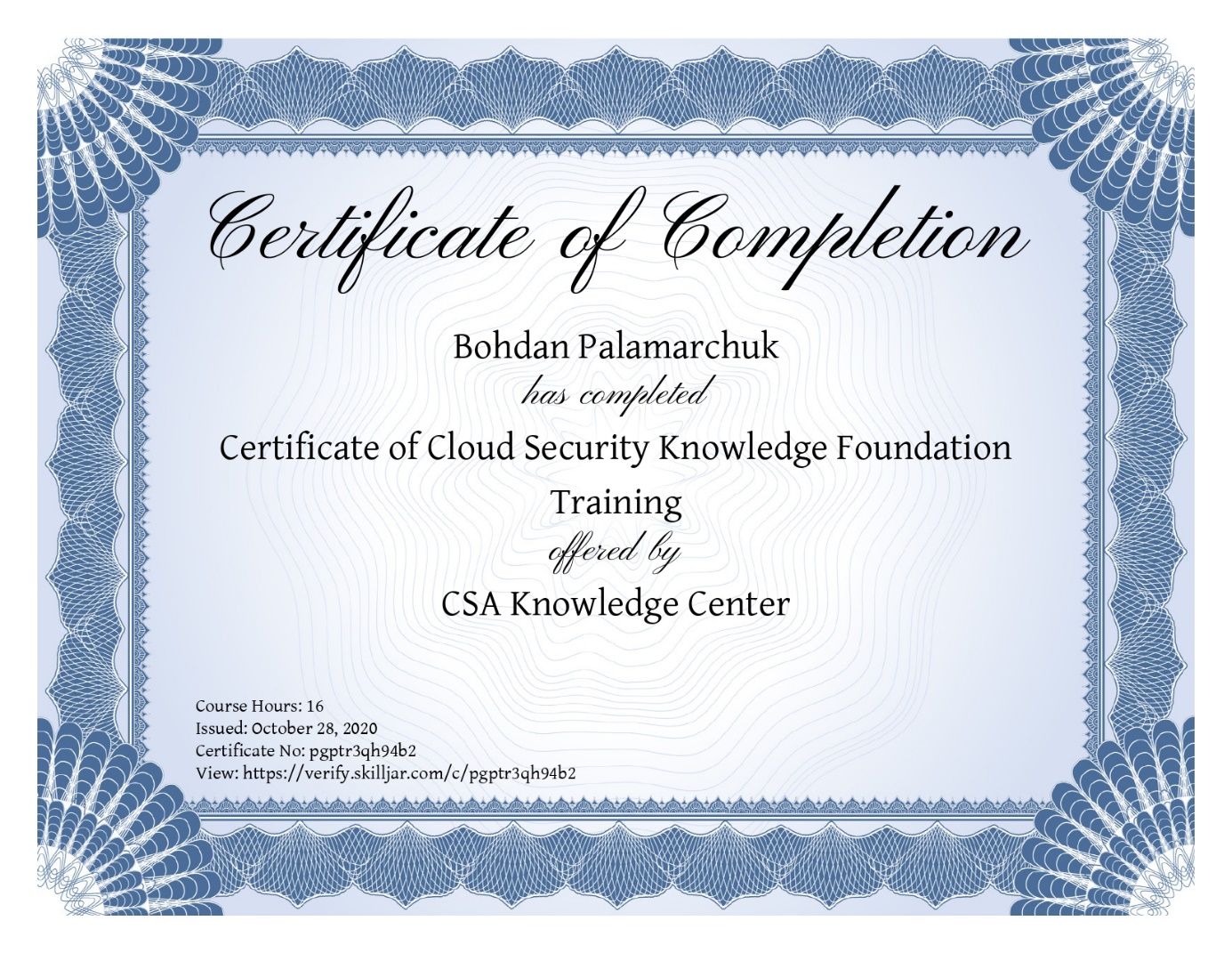 ДОСВІД РОБОТИПОСТЕРРЕЗЮМЕ